Publicado en Guadalajara el 24/03/2023 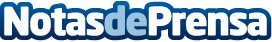 Adecco y Dupla Logistics se alían para promover el desarrollo profesional en el sector logísticoAdecco, líder mundial en la gestión de recursos humanos, ha firmado con Dupla Logistics, "Operador Logístico Integral", una alianza para garantizar el desarrollo del talento en el sector logísticoDatos de contacto:Adecco+34914325630Nota de prensa publicada en: https://www.notasdeprensa.es/adecco-y-dupla-logistics-se-alian-para Categorias: Nacional Sociedad Logística Recursos humanos http://www.notasdeprensa.es